В соответствии со статьей 14 Жилищного кодекса Российской Федерации, руководствуясь статьёй 21 Устава городского округа Большой Камень, Дума городского округа Большой КаменьРЕШИЛА:1.  Внести в статью 5 Порядка предоставления жилых помещений служебного жилищного фонда городского округа Большой Камень, утвержденного решением Думы городского округа ЗАТО Большой Камень 
от 20.12.2007 № 100, изменение, дополнив частью 5 следующего содержания: «5. В случаях расторжения или прекращения трудовых отношений 
с предприятиями и учреждениями, предусмотренными статьей 7 настоящего Положения, гражданин обязан в течение тридцати дней освободить жилое помещение, которое он занимал по договору найма служебного жилого помещения. В случае отказа освободить жилое помещение гражданин подлежит выселению в судебном порядке без предоставления другого жилого помещения, за исключением случаев, предусмотренных частью 2 статьи 103 Жилищного кодекса Российской Федерации.Администрация городского округа Большой Камень (далее – Администрация) ежегодно в период с 15 февраля по 15 марта проводит перерегистрацию граждан, проживающих в специализированных жилых помещениях, категории служебное (далее – служебное помещение).Администрация подготавливает и направляет уведомления 
в организации и учреждения с перечнем граждан, которым были предоставлены служебные помещения для подтверждения трудовых отношений. В случае расторжения трудовых отношений с гражданами, указанными в уведомлениях, организации и учреждения направляют списки уволенных сотрудников с датой увольнения в Администрацию.Администрация в течение 10 рабочих дней с момента получения списков об увольнении сотрудников, которым были представлены служебные помещения, готовит и направляет уведомление о выселении из служебного помещения гражданам, с кем расторгнуты трудовые отношения. 
Срок освобождения и сдачи служебного помещения в добровольном 
порядке устанавливается в течение 30 дней с момента получения уведомления.По истечению тридцатидневного срока с момента получения данного уведомления о выселении или возврата уведомления о выселении 
без получения гражданином, Администрация в течении 20 рабочих дней обращается в суд с исковым заявлением о выселении из служебного помещения.Если в ходе проведения перерегистрации граждан, проживающих 
в служебных помещениях, установлены граждане, трудоустроенные в другие учреждения и соответствующие статье 7 настоящего Положения, 
то граждане обязаны представить документы для подтверждения нуждаемости в служебном жилом помещении в соответствии с частью 2 статьи 3 настоящего Положения. Администрация в течение 30 рабочих 
дней с момента представления гражданином документов проводит перерегистрацию граждан. В случае подтверждения нуждаемости 
в служебном жилом помещении и соответствии норме предоставления служебного помещения, с гражданином перезаключается договор служебного найма жилого помещения на период трудовых отношений 
на новом месте работы».2. Настоящее решение вступает в силу со дня его официального опубликования.И.о. главы городского округа                                               О.Г. Серебренникова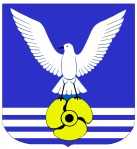 Д У М АГОРОДСКОГО  ОКРУГА  БОЛЬШОЙ  КАМЕНЬР Е Ш Е Н И ЕД У М АГОРОДСКОГО  ОКРУГА  БОЛЬШОЙ  КАМЕНЬР Е Ш Е Н И ЕД У М АГОРОДСКОГО  ОКРУГА  БОЛЬШОЙ  КАМЕНЬР Е Ш Е Н И Е№ О внесении изменений в Порядок предоставления жилых помещений служебного жилищного фонда городского округа Большой Камень